به نام ایزد  دانا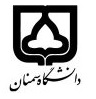                                                  (کاربرگ طرح درس)                   تاریخ بهروز رسانی:1400دانشکده       علوم انسانی              نیمسال دوم سال تحصیلی 1401-1400بودجهبندی درسمقطع: کارشناسی مقطع: کارشناسی مقطع: کارشناسی تعداد واحد: 2 نظریتعداد واحد: 2 نظریفارسی: تاریخ امامتفارسی: تاریخ امامتنام درسپیشنیازها و همنیازها: نداردپیشنیازها و همنیازها: نداردپیشنیازها و همنیازها: نداردپیشنیازها و همنیازها: نداردپیشنیازها و همنیازها: نداردلاتین: HISTORY OF    IMAMATلاتین: HISTORY OF    IMAMATنام درسشماره تلفن اتاق: 023-31532149شماره تلفن اتاق: 023-31532149شماره تلفن اتاق: 023-31532149شماره تلفن اتاق: 023-31532149مدرس/مدرسین: حسینعلی عربی  مدرس/مدرسین: حسینعلی عربی  مدرس/مدرسین: حسینعلی عربی  مدرس/مدرسین: حسینعلی عربی  منزلگاه اینترنتی:منزلگاه اینترنتی:منزلگاه اینترنتی:منزلگاه اینترنتی:پست الکترونیکی : a_esmaeely@semnan.ac.irپست الکترونیکی : a_esmaeely@semnan.ac.irپست الکترونیکی : a_esmaeely@semnan.ac.irپست الکترونیکی : a_esmaeely@semnan.ac.irبرنامه تدریس در هفته برنامه تدریس در هفته برنامه تدریس در هفته برنامه تدریس در هفته برنامه تدریس در هفته برنامه تدریس در هفته برنامه تدریس در هفته برنامه تدریس در هفته اهداف درس: آشنایی دانشجویان با رابطه ایران و اسلام، مسائل دوران امامت امامان شیعهاهداف درس: آشنایی دانشجویان با رابطه ایران و اسلام، مسائل دوران امامت امامان شیعهاهداف درس: آشنایی دانشجویان با رابطه ایران و اسلام، مسائل دوران امامت امامان شیعهاهداف درس: آشنایی دانشجویان با رابطه ایران و اسلام، مسائل دوران امامت امامان شیعهاهداف درس: آشنایی دانشجویان با رابطه ایران و اسلام، مسائل دوران امامت امامان شیعهاهداف درس: آشنایی دانشجویان با رابطه ایران و اسلام، مسائل دوران امامت امامان شیعهاهداف درس: آشنایی دانشجویان با رابطه ایران و اسلام، مسائل دوران امامت امامان شیعهاهداف درس: آشنایی دانشجویان با رابطه ایران و اسلام، مسائل دوران امامت امامان شیعهامکانات آموزشی مورد نیاز: کلاس، تختهامکانات آموزشی مورد نیاز: کلاس، تختهامکانات آموزشی مورد نیاز: کلاس، تختهامکانات آموزشی مورد نیاز: کلاس، تختهامکانات آموزشی مورد نیاز: کلاس، تختهامکانات آموزشی مورد نیاز: کلاس، تختهامکانات آموزشی مورد نیاز: کلاس، تختهامکانات آموزشی مورد نیاز: کلاس، تختهامتحان پایانترمامتحان میانترمارزشیابی مستمر(کوئیز)ارزشیابی مستمر(کوئیز)فعالیتهای کلاسی و آموزشیفعالیتهای کلاسی و آموزشینحوه ارزشیابینحوه ارزشیابی10-42244نمرهنمرهتاریخ امامت، حیات فکری و سیاسی امامان شیعه ، تاریخ امامان شیعهتاریخ امامت، حیات فکری و سیاسی امامان شیعه ، تاریخ امامان شیعهتاریخ امامت، حیات فکری و سیاسی امامان شیعه ، تاریخ امامان شیعهتاریخ امامت، حیات فکری و سیاسی امامان شیعه ، تاریخ امامان شیعهتاریخ امامت، حیات فکری و سیاسی امامان شیعه ، تاریخ امامان شیعهتاریخ امامت، حیات فکری و سیاسی امامان شیعه ، تاریخ امامان شیعهمنابع و مآخذ درسمنابع و مآخذ درستوضیحاتمبحثشماره هفته آموزشیضرورت درس تاریخ و تاریخ امامت1رابطه ایران و اسلام2حادثه غدیر و سقیفه3امام علی (ع) در دوران خلفا4امام علی در حکومت 5 ساله5خلافت و صلح امام حسن (ع)6دوران امامت امام حسین و خلافت معاویه7پیامدهای عاشورا و نقش حضرت امام سجاد و حضرت زینب8امامت شیعی در دوران نزاع امویان و عباسیان9مدرسه علمی امام سجاد  و امام باقر و امام صادق (ع)10اوضاع سیاسی و فرهنگی دوران امام کاظم11سفر امام رضا به ایران وتاثیر حضور ایشان به بر ایرانیان12نهضت های علوی در دوران امام کاظم و امام رضا13دوران سفارت و وکالت و امام امام جواد، امام هادی و امام عسکری14اخر الزمان در ادیان ابراهیمی و فلسفه غیبت امام دوازدهم15جمع بندی تاریخ امامان در دوره 250 ساله تفکر اهل بیت 16